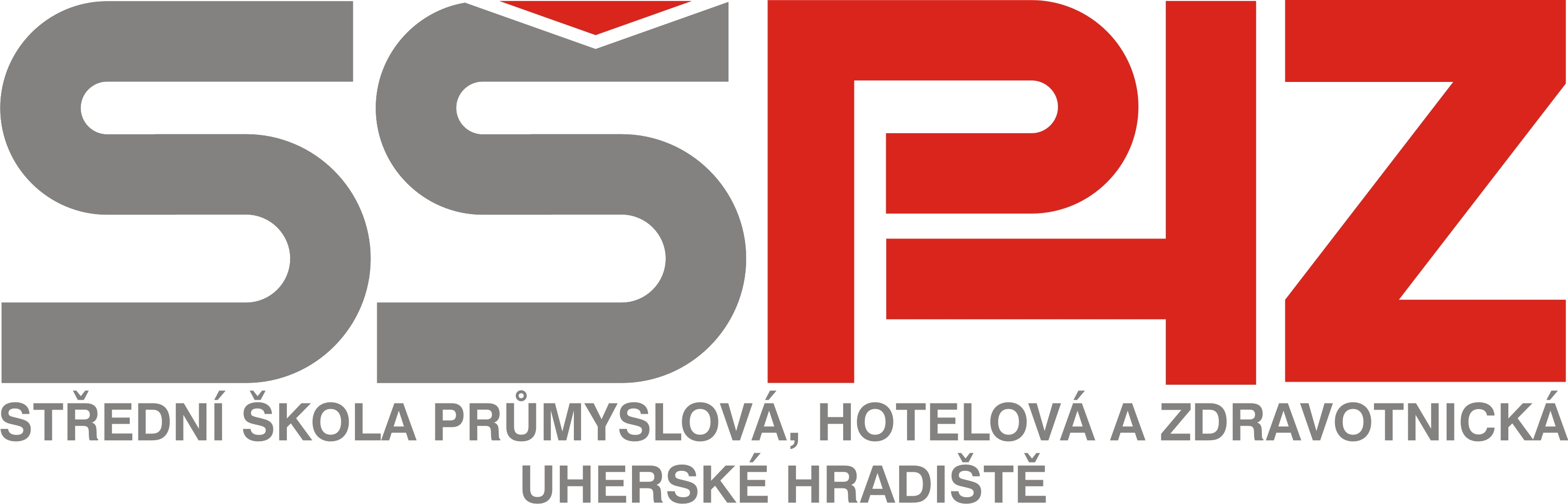 Formulář pro oznamování protiprávního jednáníOznamovatel (jméno, příjmení, datum narození, adresa,…)E-mailTelefon Povinný subjekt (na koho oznámení směřuje)Střední škola průmyslová, hotelová, zdravotnická a Vyšší odborná škola Uherské Hradiště, Jiřího z Poděbrad 949, 686 01 Uherské Hradiště Vztah k povinnému subjektu (zaměstnanec, firma, obchodní partner, volený orgán,…) Text oznámení: Chci být zpětně kontaktován Nechci být zpětně kontaktovánKontaktní údaje příslušné osoby pro příjem a zpracování oznámení: Listinná podání označte na obálce: „Whistleblowing – neotvírat“Jméno, příjmení příslušné osobyIng. Marta PlačkováAdresa pro zasílání písemných oznámeníSŠPHZ a VOŠ, Jiřího z Poděbrad 949,      686 01 Uherské HradištěTelefon605 328 458e-mailwhistleblowing@ssphzuh.cz